                                Youth Volunteer Profile 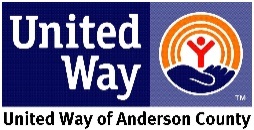 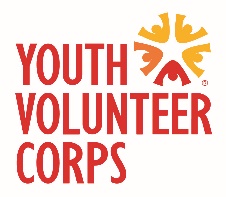 Sign up for projects at:  www.YVCAnderson.org     For more info contact renee@uwandsc.org Name_______________________________________________________________   Date of Birth  ____/_____/_________Gender_______  Ethnicity _______   Age________   Grade__________ School_____________________________________Address_____________________________________________________________________________________________Phone #__________________________ Email______________________________________________________________Why are you volunteering?   ____________________________________________________________________  ___________________________________________________________________________________________What has been your favorite volunteer experience and why? ______________________________________________________________________________________________________________________________________________YOUTH AGREEMENT* I will be on time and engaged in all scheduled projects/activities (OR notify YVC in advance if you cannot).* I will maintain a positive attitude and show respect to everyone at the project/activity.* I will abstain from profanity, tobacco, alcohol/drugs, sexual activity or violence of any form while on      projects/activities.* I will keep all personal electronic devices off and out of sight during YVC projects/activities.        (You will be allowed to check phones/messages periodically, with chaperone permission).Youth Volunteer Signature_______________________________________________ Date___________________________Parent/Guardian Signature_______________________________________________ Date___________________________PARENT/LEGAL GUARDIAN INFORMATIONParent/Guardian Name(s) _____________________________________ E-mail_________________________________			____________________________________   E-mail: ________________________________Parent/Guardian primary phone # _________________________________Alt. #____________________________Don’t Forget Page 2! YVC PARENT/LEGAL GUARDIAN WAIVERTHIS IS A LEGAL DOCUMENT. PLEASE READ CAREFULLY.Youth Volunteer’s Name_____________________________________Risk Disclosure: I understand that adult supervisors will accompany my child on all projects and activities. I also understand that the supervisors may be volunteers and that the project or activity will involve the normal level of risk associated with such a project or activity. I agree that this form shall waive any rights, claims of responsibility or liability, or cause of action resulting from personal injury to my child in the YVC program and agree to indemnify the partner agency and its employees or representatives from any such claims.Medical Care Authorization: At any time due to such circumstances as accident or sudden illness I hereby give permission for emergency medical treatment to be obtained for my child. I understand that a YVC representative or the partner agency will call me prior to leaving or upon arrival at the emergency destination, and that I will be responsible for all related expenses incurred (i.e. ambulance or taxi costs, etc.). Photographic/Transportation Release: In the event my child is photographed or filmed for promotional purposes while participating in a YVC project, the photo or video may be used by YVC/United Way or any of its related agencies for promotional purposes. I authorize YVC and/or partner agency staff to transport my child in their vehicles if needed.Parent/Legal Guardian Responsibility: I will inform YVC of any special need or condition my child has. I understand withholding this information is unfair to my child and to the YVC leader entrusted with my child’s safety. I will be punctual when dropping off/picking up my child from projects, both for his/her safety and as a courtesy to YVC and its partner agencies. I understand that violating these policies may lead to my child’s exclusion from YVC programs.Emergency Contact (if we are unable to reach parents)__________________________________Number______________________ Does your child have any allergies?   [  ] No   [  ] Yes   Explain___________________________________________________________Is your child currently under medical care?   [  ] No   [  ] Yes   Explain_________________________________________________________________________________________________________________________________________________________________Please list any mental or physical condition(s) your child has that we should be aware of and any medication s/he is taking.____________________________________________________________________________________________________________________If the youth named above meets any of the following criteria, check this box: Qualifies for free or reduced school lunchCompleting court-ordered service or is a former juvenile offenderLiving with a disabilityNot currently enrolled in schoolAt risk to leave high school without graduatingIn or aging out of foster careHas limited English proficiencyHomeless or has run away from homePlease note, this information is kept confidential and will not affect the youth’s ability to participate in YVC programming. It is collected for anonymous grant reporting and program improvement purposes only.Sign below to acknowledge you have read and understand this waiver, agree to its provisions, affirm that you are the parent/legal guardian of the child named above, and to verify all the information you have given is correct.PRINT Parent/Legal Guardian Name ______________________________________________________________________________Parent/Legal Guardian Signature_________________________________________________________Date____________________Return to:  Renee’ Hall, United Way of Anderson County, renee@uwandsc.org     (Office phone: 864-226-3438 ext. 108)